Príloha č.3      	   	HODNOTENIE ROČNÍKOVEJ PRÁCE   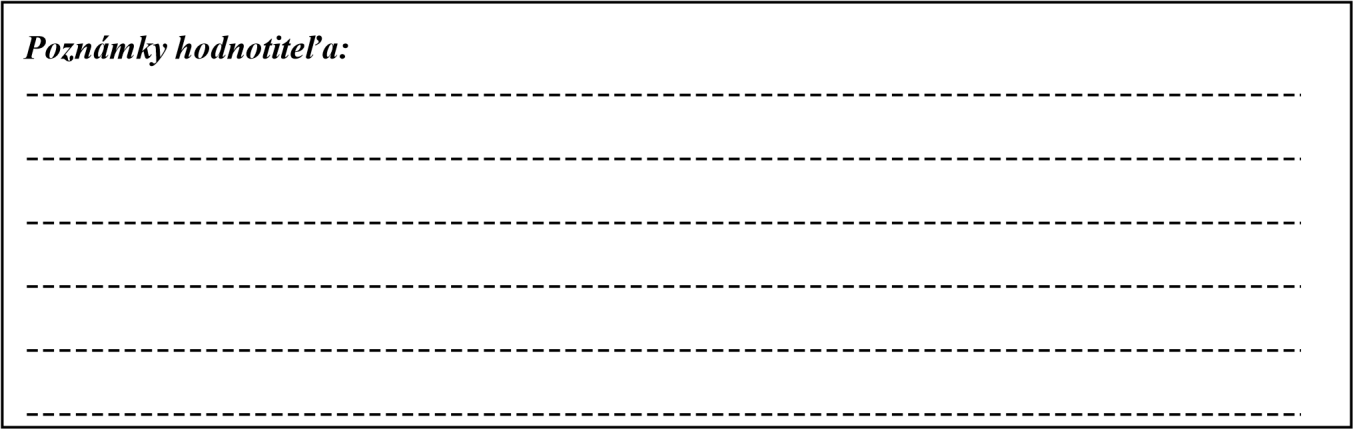 KLASIFIKÁCIA   Výborný: 20 - 18 b.   Chválitebný: 17 – 15 b.   Dobrý: 14 - 11  b.   Dostatočný:  10 – 7 b.   Nedostatočný: 6 – 0 b.    Meno a priezvisko študenta:   Trieda:   Školský rok:    Názov ročníkovej práce:   Názov ročníkovej práce:  Časti hodnotenia   Časti hodnotenia   Pridelené body   Konzultácie: (0 – 4 b)   Počet konzultácii   Prístup ku konzultáciám   Schopnosť spolupráce s konzultantom   Konzultácie: (0 – 4 b)   Počet konzultácii   Prístup ku konzultáciám   Schopnosť spolupráce s konzultantom   Formálna stránka práce: (0 – 6 b)   Kompozícia práce   Kvalita použitej literatúry   Správnosť bibliografických odkazov   Spracovanie príloh práce   Jazyková správnosť a štylistika   Formálna stránka práce: (0 – 6 b)   Kompozícia práce   Kvalita použitej literatúry   Správnosť bibliografických odkazov   Spracovanie príloh práce   Jazyková správnosť a štylistika   Obsahová stránka práce: (0 – 10 b)   Splnenie zadanej témy   Schopnosť pracovať s informáciami a zdrojmi informácií – odbornou literatúrou   Pôvodnosť práce   Schopnosť vyťažiť vlastné konkrétne závery   Obsahová stránka práce: (0 – 10 b)   Splnenie zadanej témy   Schopnosť pracovať s informáciami a zdrojmi informácií – odbornou literatúrou   Pôvodnosť práce   Schopnosť vyťažiť vlastné konkrétne závery   SPOLU   SPOLU   CELKOVÉ HODNOTENIE (známka)   CELKOVÉ HODNOTENIE (známka)   HODNOTITEĽ (podpis)   HODNOTITEĽ (podpis)   